На подледной рыбалке запрещается:– употреблять алкогольные напитки;– пробивать лунки на ледовых переправах;– скапливаться большими группами на «уловистом» месте;– пробивать много лунок на ограниченной площади;– находить уже готовую лунку и подрубать ее пошире;– располагаться у края льда, рядом с промоинами.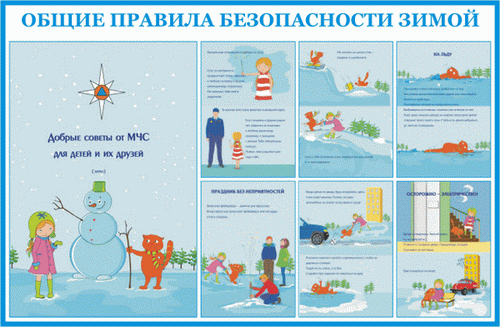 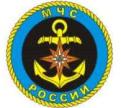 ГИМС МЧС России по Тверской области предупреждает!ГИМС МЧС России по Тверской области предупреждает!